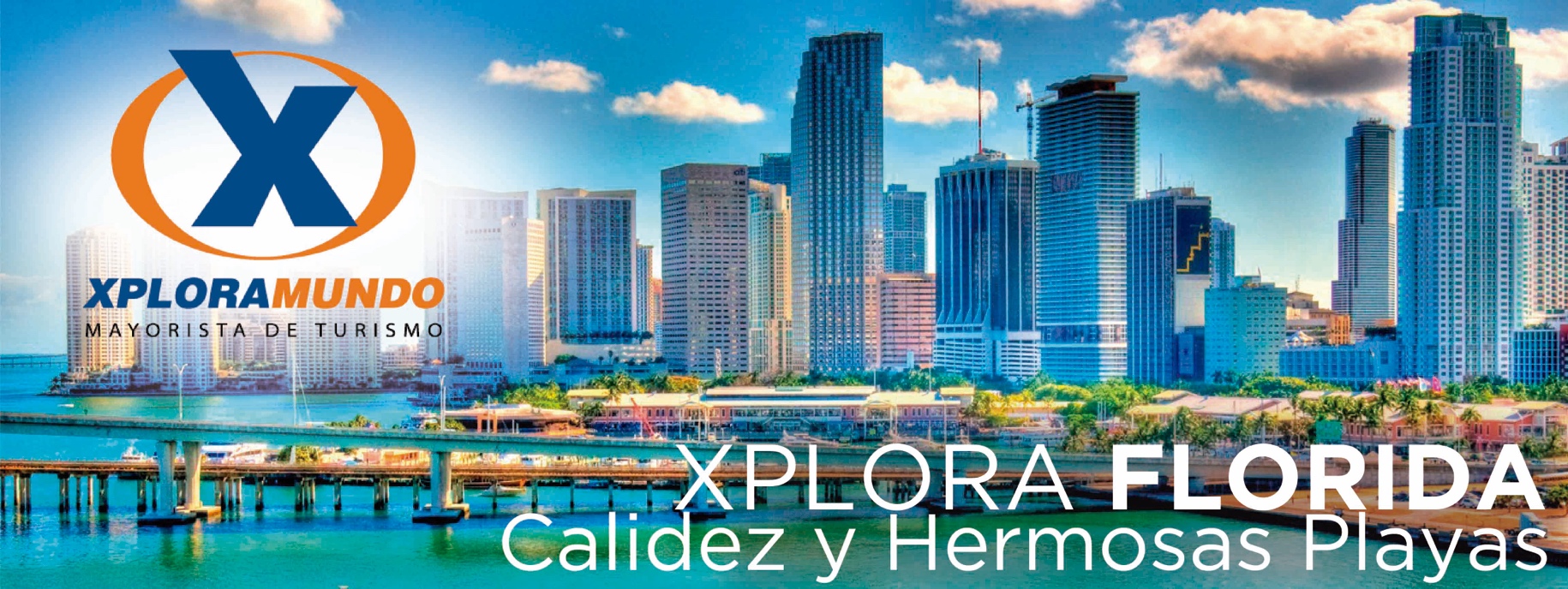 BLACK FRIDAY EN ORLANDO6 Días / 5 NochesPROGRAMA INCLUYE:Traslados Aeropuerto de Orlando / Hotel / Aeropuerto de Orlando, servicio regular.CINCO (5) NOCHES DE ALOJAMIENTO en un Hotel Seleccionado – habitación standard Incluye Desayuno Continental.1 Día de Tour de Compras a Orlando PREMIUM INTERNATIONAL DRIVE.1 Día de Tour de Compras a WALMART.1 Día de Tour de Compras a PREMIUM LAKE BUENA VISTA.Impuestos hoteleros.2,4% IVA sobre servicios de intermediación de Agencia de Viajes y Mayorista.5% ISD – Impuesto sobre salida de divisas.Impuestos hoteleros y Asistencia local durante su estadía.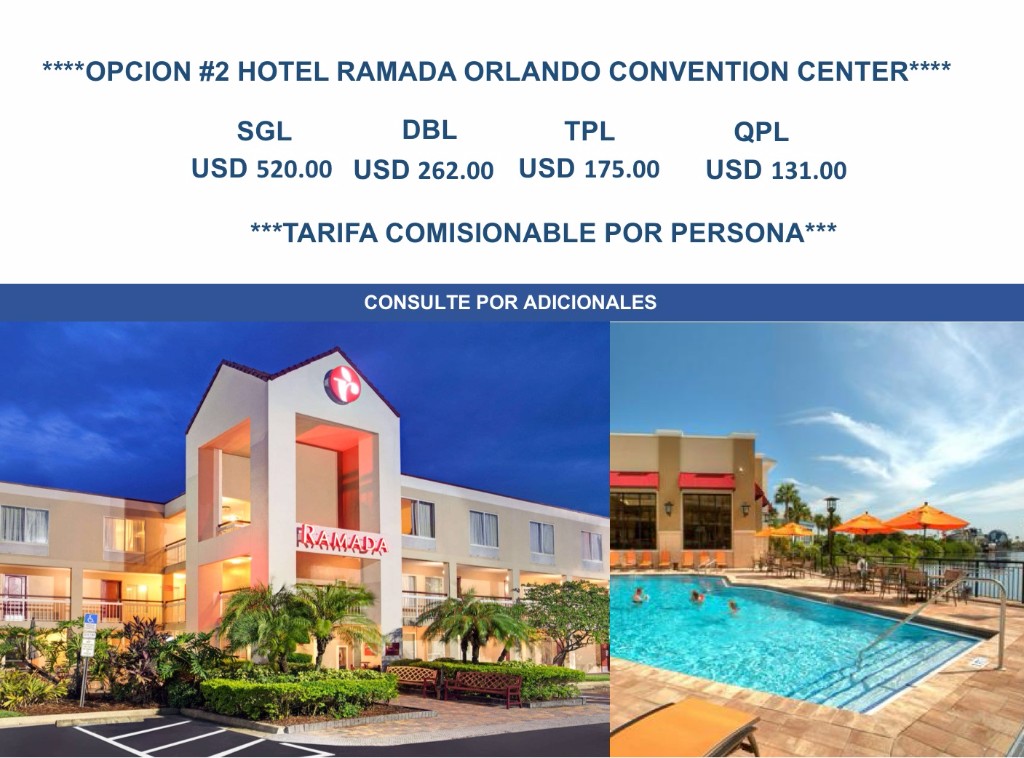 PRECIOS POR PERSONA $APLICA UNICAMENTE PARA PAGOS EN EFECTIVO O CHEQUECONSULTE NUESTRO SISTEMA DE PAGO CON TARJETA DE CREDITO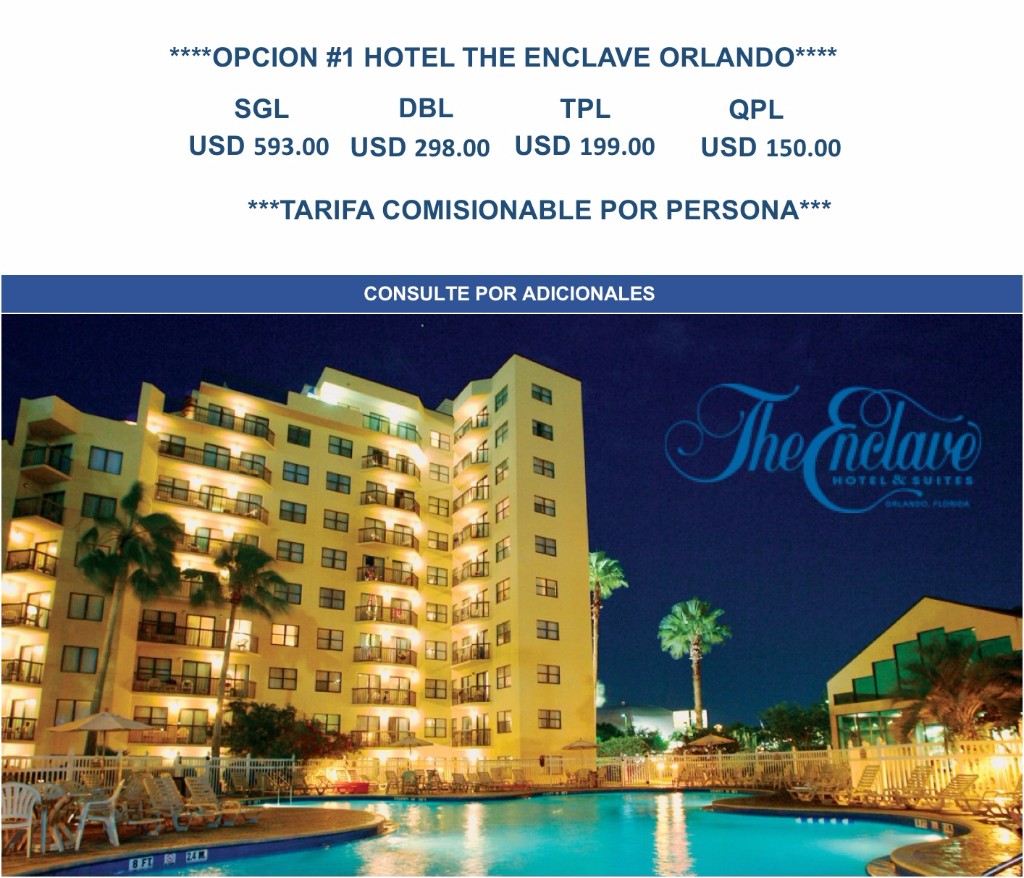 PRECIOS POR PERSONA $APLICA UNICAMENTE PARA PAGOS EN EFECTIVO O CHEQUECONSULTE NUESTRO SISTEMA DE PAGO CON TARJETA DE CREDITOPROGRAMA NO INCLUYE:Precio No incluye Ticket Aéreo.Precios sujetos a cambio de acuerdo a disponibilidad Precios válidos para las fechas solicitadas y para la cantidad de pasajeros especificados.Esta cotización no garantiza espacios en habitación, una vez que se procede a realizar la reserva se confirmará y garantizará los espacios.Tarifa NO incluye el Resort Fee, será cobrado directamente por el hotel al huésped.Favor informar si procedemos con el bloqueo de espacios requeridos.**Para nosotros es un placer servirle**HOTELSGLDBLTPLQUARAMADA ORLANDO CONVENTION CENTER553279186139HOTELSGLDBLTPLQUATHE ENCLAVE ORLANDO631317212160